1890 Program Directory (2-21-13)Dr. Kurt Gardner, 1890 Program LiaisonAlabama A&M UniversityDawson Extension Building, Room 300EP.O. Box 1087Normal, AL 35762256-372-5417 (O)256-372-5906 (F)202-236-0233 (BB)kurt.gardner@osec.usda.gov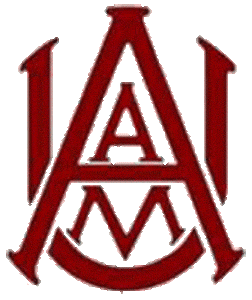 Clifton  Peters, 1890 Program LiasionAlcorn State University1000 ASU Drive Room 1139104 Agriculture Science BuildingLorman, MS 39096601-877-3849 (O)601-877-3743 (F)202-236-0154 (BB)clifton.peters@osec.usda.gov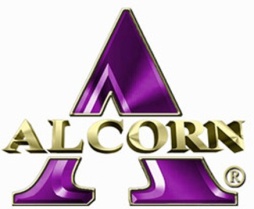 Chandra Owens, 1890 Program LiaisonDelaware State UniversityCollege of Agriculture & Related Sciences1200 N. Dupont HighwayDover, DE 19901302-857-7131 (O)302-857-6402 (F)202-308-7687 (BB)chandra.owens@osec.usda.gov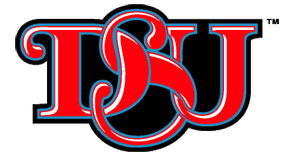 VACANT, 1890 Program LiaisonFlorida A&M University1740 S. Martin Luther King Blvd.Room 217, S. Perry-Paige BuildingTallahassee, FL 32307-4100850-561-2192 (O)850-561-2794 (F)202-236-0142 (BB)vacant@osec.usda.gov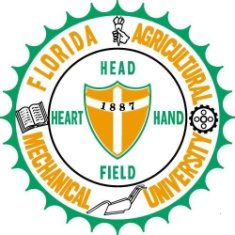 Karla Martin, 1890 Program LiaisonFort Valley State University1005 State University DrivePettigrew Center, Room 244Fort Valley, GA 31030478-825-6298 (O)478-825-6299 (F)202-253-4218 (BB)karla.martin@osec.usda.gov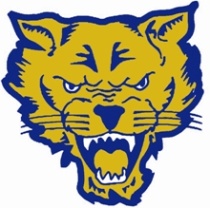 Ed L. Thompson, Jr., 1890 Program LiaisonKentucky State UniversityCooperative Extension Facility400 East Main St. Rm. 221Frankfort, KY 40601 502-597-6955 (O)502-597-5933 (F)202-570-5202 (BB)ed.thompson@osec.usda.gov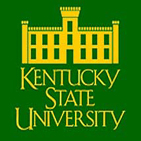 Dwight Guy, 1890 Program LiaisonLangston UniversitySchool of Agriculture and Applied Sciences100 Success Drive, Room V115Langston, OK 73050405-466-6154 (O)405-466-6177 (F)202-263-9209 (BB)dwight.guy@osec.usda.gov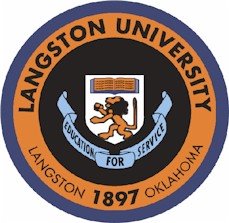 Julius Moody, 1890 Program LiaisonLincoln University - Missouri818 Lee Drive108 Bennett HallJefferson City, MO 65101573-681-5108 (O)573-681-5520 (F)202-264-0736 (BB)julius.moody@osec.usda.gov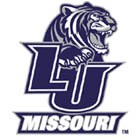 Larry Hartsfield, 1890 Program LiaisonNorth Carolina A&T State University1601 East Market Street107 B.C. Webb HallGreensboro, NC 27411336-334-7709 (O)336-334-7580 (F)202-281-8214 (BB)larry.hartsfield@osec.usda.gov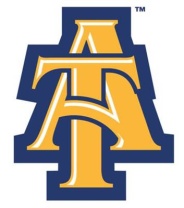 Horace Hodge, 1890 Program LiaisonPrairie View A&M UniversityE.E. O'Banion CARC Building, Room 119P.O. Box 2736Prairie View, TX 77446936-261-2521 (O)936-261-9975 (F)202-302-4712 (BB)horace.hodge@osec.usda.gov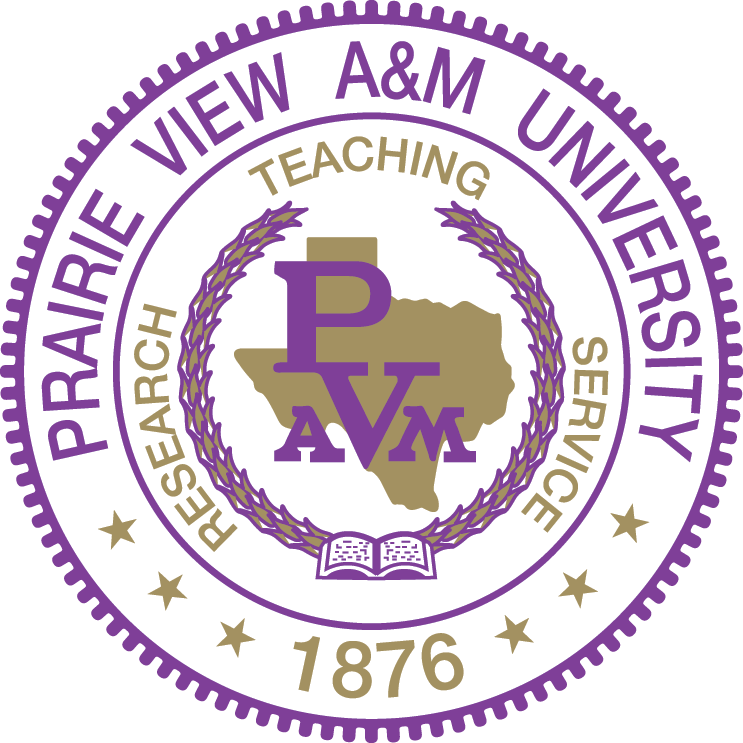 VACANT, 1890 Program LiaisonSouth Carolina State University300 College Avenue, N.E.P.O. Box 7246Orangeburg, SC 29117803-536-8844 (O)803-533-3792 (F)202-302-0467 (BB)vacant@osec.usda.gov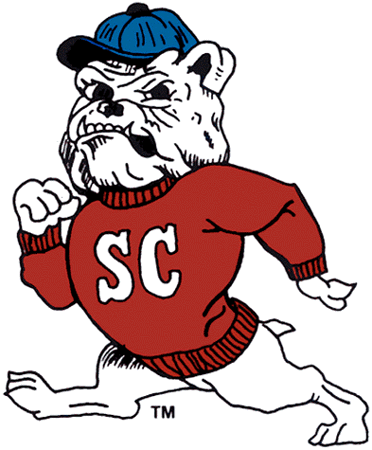 Allison  Johnson, 1890 Program LiaisonSouthern University Fisher Hall, Room 102Baton Rouge, LA 70813225-774-3870 (O)225-771-3874 (F)202-302-7255 (BB)allison.johnson@osec.usda.gov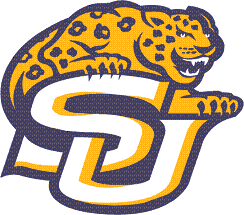 Will Nesby, 1890 Program LiaisonTennessee State University3500 John A. Merritt Blvd.P.O. Box 9629Nashville, TN 37209-1561615-963-7618 (O)615-963-2194 (F)202-236-5668 ( BB)will.nesby@tn.usda.gov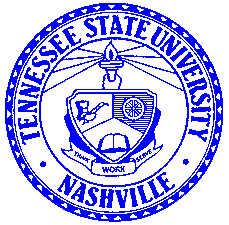 Rodney Stone, 1890 Program LiaisonTuskegee UniversityCollege of Agricultural, Environmental, and Natural SciencesCampbell Hall, Room 103Tuskegee, AL 36088334-724-4493 (O)334-727-8493 (F)(202) 306-9884 (BB)rodney.stone@osec.usda.gov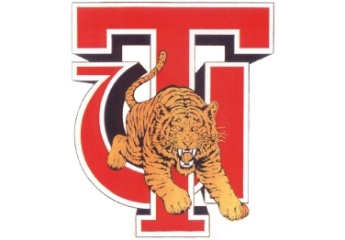 George Richardson, 1890 Program LiaisonUniversity of Arkansas at Pine Bluff1200 North University DriveMail Slot 4806Pine Bluff, AR 71611-2799870-575-7241 (O)870-535-6984 (F)202-306-9810 (BB)george.richardson@osec.usda.gov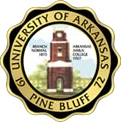 Lisa Purnell, 1890 Program LiaisonUniversity of Maryland Eastern Shore30665 Student Services Center Ln.Trigg Hall, Room 1137Princess Anne, MD 21853410-651-6313 (O)410-651-7572 (F)202-306-7368 (BB)lisa.purnell@osec.usda.gov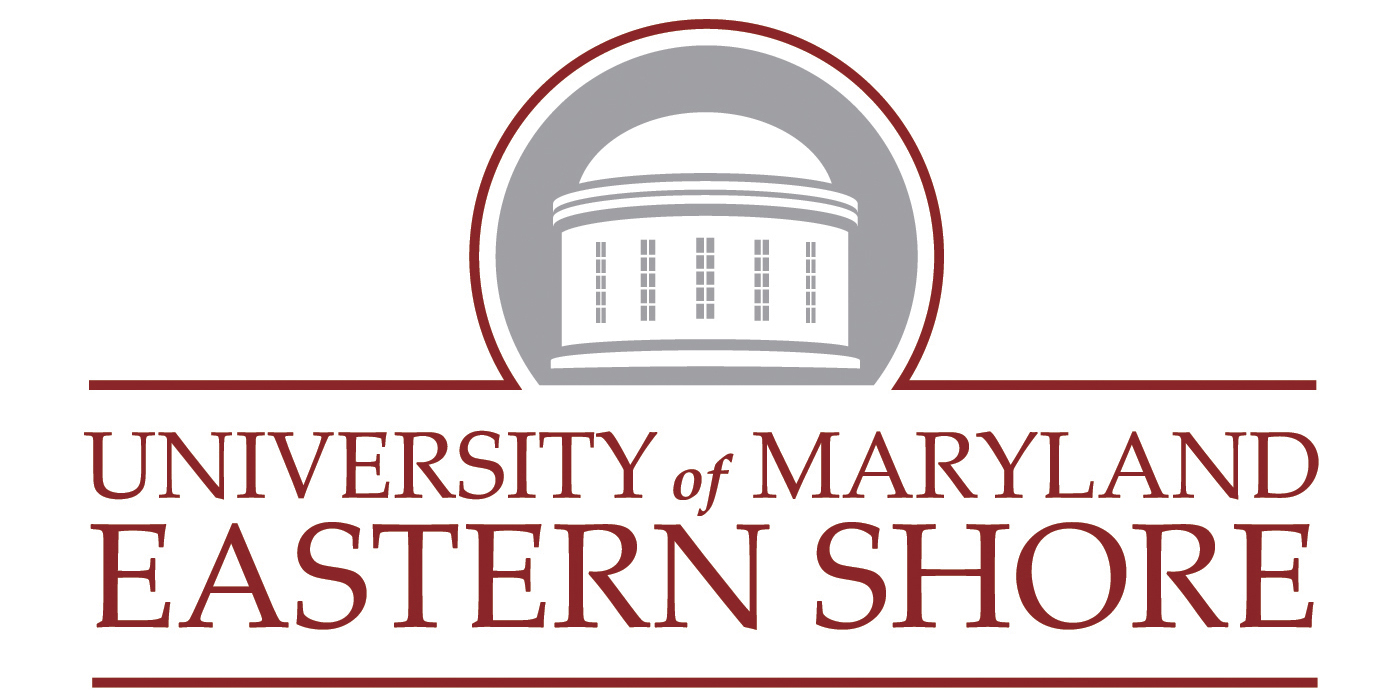 Antonio McLaren, 1890 Program LiaisonVirginia State UniversityP.O. Box 9416Carter G. Woodson Avenue
Owens Hall, Room 101-C
Petersburg, VA 23806
804-524-6872 (O)
804-524-5054(F)202-570-6351 (BB)antonio.mclaren@osec.usda.gov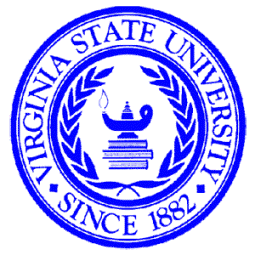 VACANT, 1890 Program LiaisonWest Virgina State University1601 East Market Street107 B.C. Webb HallGreensboro, NC 27411336-334-7709 (O)336-334-7580 (F)202-281-8214 (BB)larry.hartsfield@osec.usda.gov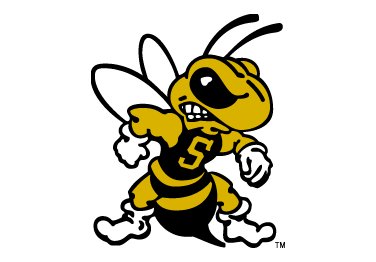 Dexter L. Pearson, 1890 National Program Director1400 Independence Ave., SW529-A Whitten BuildingWashington, DC 20250202-260-8415 (O)202-720-7136 (F)202-657-8019 (BB)Dexter.pearson@osec.usda.gov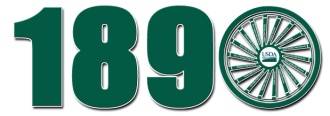 Mona Adkins-Easley, HEI Program Lead1400 Independence Ave., SW529-A Whitten BuildingWashington, DC 20250202-692-0251 (O)202-720-7136 (F)202-689-5919 (BB)mona.adkins-easley@osec.usda.gov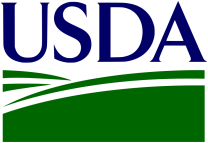 Mary Jordan, 1890 Program Specialist1400 Independence Ave., SW529-A Whitten BuildingWashington, DC 20250202-205-4307 (O)202-720-7136 (F)202-308-5934 (BB)Mary.Jordan@osec.usda.gov 